JANINE 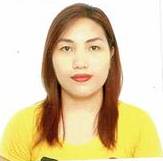 JANINE.372856@2freemail.com 
*Eligible to take DHACAREER OBJECTIVESeeking a challenging position in teamwork-oriented environment, to get trained under the best superiors and to hone up existing skills for continuous value addition to the organization.

Registered Nurse	: PHILIPPINE REGULATION COMMISSION-NURSING
Certified BLS Provider: AMERICAN HEARTH ASSOCIATION
Trained First Aide	: VETERANS REGIONAL HOSPITAL - PHILIPPINES
IV Therapist		: ANSAP – PHILIPPINESCustomer Service Representative for CITI BANK and C.O.B.R.A
Date of Birth:	April 15, 1988
Gender:		 Female
Age: 			29yrs
Civil Status:		 Married
Religion:		 Methodist
Height:		5’9
Weight:		60Kg
Name of Company	: 	Spinal Care Chiropractic Gonstead
Date				:	November 15, 2016 to June 15, 2017Position Held		: 	Chiropractic Nurse
Address			:	Bonifacio Global City, Taguig City		
Country			:	Philippines
Area				:	Chiropractic treatment area
Roles/Responsibilities:Chiropractic treatment areaPreparing and Maintaining Treatment area cleanPrepare X-rays and MRI and chart of patient for the dayAssist patient in changing to wear gowns, remove accessories and wearing slippersPreparing patient for their sessions with the doctor and charting each procedure made by the DoctorAnswering Generals questions regarding chiropractic*Reception areaReceiving patient and welcome them upon entering reception area.Gather data by short interview for new patient and getting posture photos, important laboratory results and examination for additional information of client.Handling client  complaints and concerns in an efficient and timely manner.Should be able to handle all guests without bias or prejudice.Ensure that all patients are in time for required schedule and handle smoothly without unnecessary delay or discomfort to any client.Adhere to strict staff grooming and hygiene standards.Handling Insurance approvals regarding coverage of insurance. Taking verbal and online approvals.Scheduling patients for next appointments.Follow patient regarding schedule via text, email or call.Name of Company	: 	VETERANS REGIONAL HOSPITAL
Date				:	October 1, 2015 to October 30, 2016
Position Held		: 	Emergency Department Nurse
Address			:	Bayombong, Nueva Vizcaya			
Country			:	Philippines
Area				:	Emergency DepartmentRoles/Responsibilities:Triage for incoming patient  specially  for adult and pediatric patientTake vital signs and record information regarding reasons for consultation.Take immediate action for first priority patient, prepare equipment  for ECG, Cardiac Monitor, Defibrillator, IV/ Catheter insertion and medication to be given to the patient and equipment for minor surgeryReports status patient to Emergency Room Response Physician and Resident On Duty DoctorEndorsement to Ward Nurse of patient to specific ward Pediatric, Surgery, Trauma, Medicine Ward.
Name of Company	: 	FIS Global Solutions
Date				:	January 29, 2013 to May 29, 2015
Position Held		: 	Customer Service Representative 
Address			:	Makati City			
Country			:	Philippines
Area				:	Inbound calls/ Outbound calls for Consolidated Omnibus Budget Reconciliation Act of 1985 (or COBRA) account- Health insurance coverageRoles/Responsibilities:Worked as an employee for CERIDIAN as the COBRA administratorAnswers call for inquiry regarding COBRA and health insurance coverageProviding information  regarding eligibility for  enrollment to have health coverage ex-employees to have COBRAProcess enrollment for health coverage for eligible active employees, ex-employee and dependents on coverage.Clams process – verify coverage content and make documents if coverage is approved by employer.Insurance coverage billing – sent billing via snail mail, email and fax upon customer request.. inform customer regarding payment and  election postmark date to pay initial premium payment bringing account current. Provide the due date and grace date for the billing cycle and current dues. Confirm that no special payment requirement on account.Ceridian Cobra helps clients manage compliance risks associated with two of the federal government’s most complex laws: COBRA and HIPAA. 	Sending via email, fax and snail mail for Participant Update Report to allow insurance carrier two-to-four weeks to reinstate coverageDocument calls and transaction made with employers, insurance carriers and health care providerOpen enrollment - also called Annual Enrollment, provides individualsCovered under a company’s Group Health Plan an opportunity to makeChanges to their Group Health Plan coverage :Change from current plan to another plan being offeredAdding or deleting dependentsAdding or deleting a specific type of coverageInforms of the Client’s Open Enrollment, how to obtain an. Open Enrollment package and how long the consumer has to request the Open Enrollment package.Outbound calls, email and fax information to health care providers and insurance carriers regarding status of COBRA and enrollment for those who are eligible applicants under  the COBRA lawMaintaining High CSAT(Customer Satisfaction) score. Good CSAT score means providing satisfactory customer serviceName of Company	: 	Shore Solutions (Rain Maker Asia) BPO
Date				:	October 24, 2011 to February 11, 2013
Position Held		: 	Customer Service Representative 
Address			:	Makati City			
Country			:	Philippines
Area				:	Inbound/outbound for Citibank accountRoles/Responsibilities:(INBOUND)Answers call and activating card for new card holders of citi bank.Provide customer service support  for additional information regarding cardProviding upsell for credit card monitoring program and rewards card(OUTBOUND)Outbound call for active card holders for citi bank to offer credit card monitoring programOffering assistance regarding customer service line for activating cardProviding upsell for credit card monitoring program and rewards cardName of Hospital	: 	Manila Naval Hospital
Date			:	November 15, 2010 – May 16, 2011
Position Held	: 	Registered Nurse Resident
Address		:	Fort Bonifacio, Taguig City			
Country		:	Taguig City, Philippines
Area			:	Operating Room/Pedia/Orthopedic ComplexBed Capacity	: 	60 BedsRoles/Responsibilities:	Implement correct practices for the prevention of infection, practicing aseptic technique and maintenance of sterile field.Monitors patient condition pre-operatively, intraoperative and immediate post operativelyProvides, directs and documents	 age appropriate care to patientReassess assign patients at the beginning of the shift and at specific intervals  through the shift and when the patient condition warrants reassessment and documents findingsEnsure basic Safety by following hospital policyEvaluates and documents patients response to interventionQUALIFICATIONPERSONAL DETAILSWORK HISTORY 